1. Przedmiot: Matematyka2.Data: 30.03.20203. Temat   lekcji: Nierówność trójkąta. Kąty w trójkącie równoramiennym i równobocznym.4. Notatka 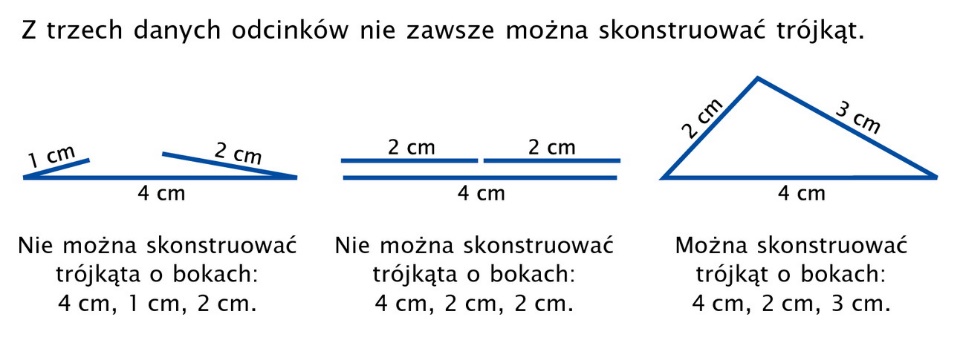 Nierówność trójkątaZ trzech odcinków można zbudować trójkąt wtedy i tylko wtedy, gdy długość najdłuższego z nich jest mniejsza od sumy długości odcinków pozostałych.W trójkącie równobocznym każdy kąt ma 60°.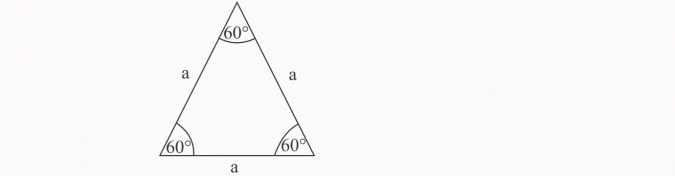 W trójkącie równoramiennym kąty przy podstawie są równe.
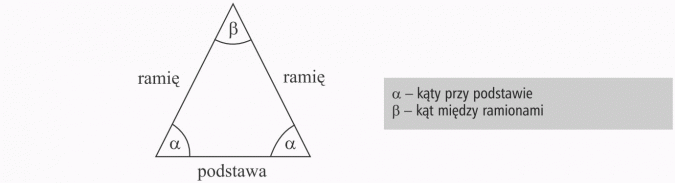 PrzypomnienieLink do obejrzenia:https://www.youtube.com/watch?v=YkC9JZQgENkW podręczniku ten temat to strony 167-1695. Oblicz samodzielnie:Proszę w zeszycie ćwiczeń cz2. Strony  9,10.6. Termin oddania pracy (najlepiej zrobić zdjęcie zeszytu i przesłać na e-mail) 1.04.,2020 na e-mail matematykalw1@gmail.com